Pasco County SchoolsPasco County Schools2018-2019 Middle School Boundary Map 1 Student Data2018-2019 Middle School Boundary Map 1 Student Data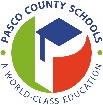 Permanent Capacity  (F.I.S.H., Florida Inventory of School Houses)Permanent Capacity  (F.I.S.H., Florida Inventory of School Houses)Permanent Capacity  (F.I.S.H., Florida Inventory of School Houses)Gulf MiddleGulf MiddleGulf MiddleGulf MiddleRiver Ridge MiddleRiver Ridge MiddleRiver Ridge MiddlePermanent Capacity  (F.I.S.H., Florida Inventory of School Houses)Permanent Capacity  (F.I.S.H., Florida Inventory of School Houses)Permanent Capacity  (F.I.S.H., Florida Inventory of School Houses)14111411113811382017-2018 MS Boundary (Grades 6-8) 2017-2018 MS Boundary (Grades 6-8) 2017-2018 MS Boundary (Grades 6-8) Gulf MiddleGulf MiddleGulf MiddleGulf MiddleRiver Ridge MiddleRiver Ridge MiddleRiver Ridge MiddleCurrent Enrolled StudentsCurrent Enrolled StudentsCurrent Enrolled Students89589563.4%63.4%11501150101.1%Boundary Assigned StudentsBoundary Assigned StudentsBoundary Assigned Students1077107776.3%76.3%12281228107.9%Enrolled Students at Assigned SchoolEnrolled Students at Assigned SchoolEnrolled Students at Assigned School85385360.5%60.5%98998986.9%Enrolled Free & Reduced LunchEnrolled Free & Reduced LunchEnrolled Free & Reduced Lunch78078087.2%87.2%60460452.5%Boundary Assigned Students F&R LunchBoundary Assigned Students F&R LunchBoundary Assigned Students F&R Lunch90390383.8%83.8%57357346.7%Enrolled & Assigned Students F&R LunchEnrolled & Assigned Students F&R LunchEnrolled & Assigned Students F&R Lunch74874887.7%87.7%49849850.4%Enrolled Minority StudentsEnrolled Minority StudentsEnrolled Minority Students31931935.6%35.6%21221218.4%Boundary Assigned Minority StudentsBoundary Assigned Minority StudentsBoundary Assigned Minority Students37737735.0%35.0%21321317.3%Enrolled & Assigned Minority StudentsEnrolled & Assigned Minority StudentsEnrolled & Assigned Minority Students30630635.9%35.9%17317317.5%2017-2018 MS Boundary (Grades 5-7) 2017-2018 MS Boundary (Grades 5-7) 2017-2018 MS Boundary (Grades 5-7) Gulf MiddleGulf MiddleGulf MiddleGulf MiddleRiver Ridge MiddleRiver Ridge MiddleRiver Ridge MiddleBoundary Assigned StudentsBoundary Assigned StudentsBoundary Assigned Students1108110878.5%78.5%11791179103.6%Enrolled Students at Assigned SchoolEnrolled Students at Assigned SchoolEnrolled Students at Assigned School87587562.0%62.0%86786776.2%Boundary Assigned Free & Reduced LunchBoundary Assigned Free & Reduced LunchBoundary Assigned Free & Reduced Lunch93493484.3%84.3%56756748.1%Enrolled & Assigned Students F&R LunchEnrolled & Assigned Students F&R LunchEnrolled & Assigned Students F&R Lunch77577588.6%88.6%45945952.9%Boundary Assigned Minority StudentsBoundary Assigned Minority StudentsBoundary Assigned Minority Students39239235.4%35.4%20720717.6%Enrolled & Assigned Minority StudentsEnrolled & Assigned Minority StudentsEnrolled & Assigned Minority Students31931936.5%36.5%15715718.1%MS Boundary Change Area 1-4 (Grades 5-7)Area to Remain at River Ridge Middle (1-4)Area to Remain at River Ridge Middle (1-4)Area to Remain at River Ridge Middle (1-4)Area to Remain at River Ridge Middle (1-4)MS Boundary Change Area 1-4 (Grades 5-7)Area to Remain at River Ridge Middle (1-4)Area to Remain at River Ridge Middle (1-4)Area to Remain at River Ridge Middle (1-4)Area to Remain at River Ridge Middle (1-4)Boundary Assigned Students19019019016.1%Enrolled Students at Assigned School14514514516.7%Boundary Assigned Free & Reduced Lunch10610610655.8%Enrolled & Assigned Students F&R Lunch86868659.3%Boundary Assigned Minority Students41414121.6%Enrolled & Assigned Minority Students32323222.1%2018-2019 MS Boundary Map 1 (Grades 5-7)2018-2019 MS Boundary Map 1 (Grades 5-7)Gulf MiddleGulf MiddleRiver Ridge MiddleRiver Ridge MiddleRiver Ridge MiddleRiver Ridge MiddleBoundary Assigned Students110878.5%117911791179103.6%Enrolled Students at Assigned School87562.0%86786786776.2%Boundary Assigned Free & Reduced Lunch93484.3%56756756748.1%Enrolled & Assigned Students F&R Lunch77588.6%45945945952.9%Boundary Assigned Minority Students39235.4%20720720717.6%Enrolled & Assigned Minority Students31936.5%15715715718.1%Planning ServicesPasco County SchoolsTuesday, November 7, 2017Planning ServicesPasco County SchoolsTuesday, November 7, 2017Planning ServicesPasco County SchoolsTuesday, November 7, 2017